Lp.Nr inwentarzaAutor
Tytuł — tom — rocznikRok wydania
Wydawca1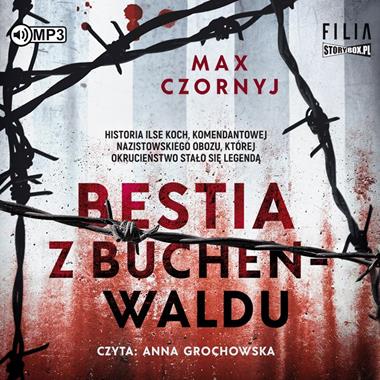 17 Czornyj, Maksymilian
Bestia z Buchenwaldu [2022].
Heraclon International - Storybox.pl, 2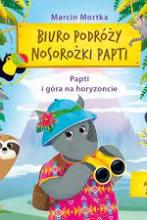 18 Mortka, Marcin
Papti i góra na horyzoncie copyright 2021.
Grupa Wydawnicza Foksal , 3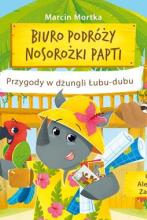 19 Mortka, Marcin
Przygody w dżungli Łubu-dubu copyright 2022.
Virtualo, 4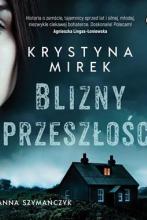 20 Mirek, Krystyna
Blizny przeszłości copyright 2021.
Heraclon International - Storybox.pl, 5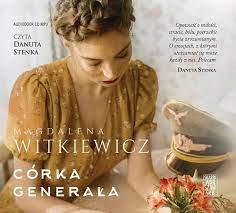 21 Witkiewicz, Magdalena
Córka generała copyright 2022.
Skarpa Warszawska, 6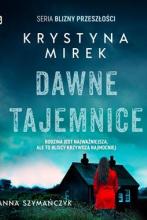 22 Mirek, Krystyna
Dawne tajemnice copyright 2022.
Heraclon International - Storybox.pl, 7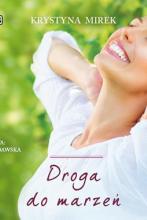 23 Mirek, Krystyna
Droga do marzeń / copyright 2020.
Storybox.pl, 8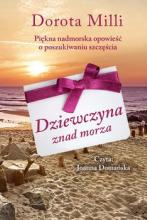 24 Milli, Dorota
Dziewczyna znad morza / copyright 2021.
Storybox.pl, 9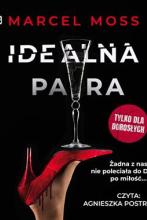 25 Moss, Marcel
Idealna para 2021.
Heraclon International - Storybox.pl, 10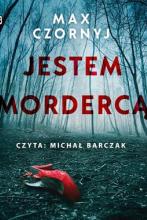 26 Czornyj , Maksymilian
Jestem mordercą / copyright 2021.
Storybox.pl, 11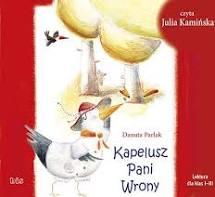 27 Parlak, Danuta
Kapelusz Pani Wrony / [2018].
Bis, 12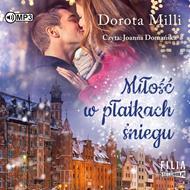 28 Milli, Dorota
Miłość w płatkach śniegu / [2022].
Filia, 13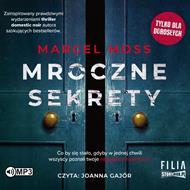 29 Moss, Marcel
Mroczne sekrety copyright 2021.
Heraclon International - Storybox.pl, 14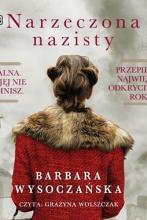 30 Wysoczańska, Barbara
Narzeczona nazisty / copyright 2021.
Storybox.pl, 15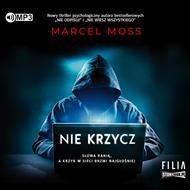 31 Moss, Marcel
Nie krzycz / [2021].
Storybox.pl, 16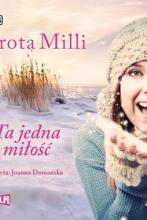 32 Milli, Dorota
Ta jedna miłość / [2019].
Filia, 17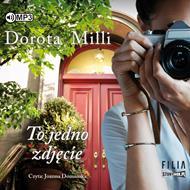 33 Milli, Dorota
To jedno zdjęcie / [2019].
Filia, 18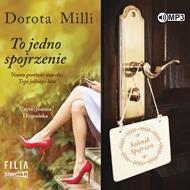 34 Milli, Dorota
To jedno spojrzenie / [2019]
Filia, 19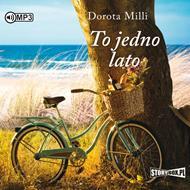 35 Milli, Dorota
To jedno lato / [2019].
Filia, 20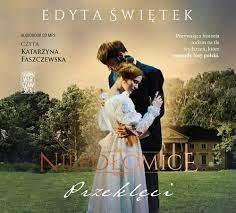 36 Świętek, Edyta
Przeklęci copyright 2022.
Skarpa Warszawska, 21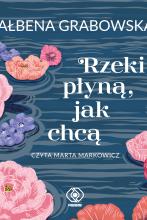 37 Grabowska, Ałbena
Rzeki płyną, jak chcą / copyright 2021.
Dom Wydawniczy Rebis Sp. z o.o., 22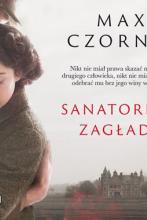 38 Czornyj, Maksymilian
Sanatorium Zagłada / copyright 2021.
Storybox.pl, 23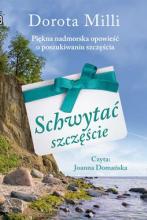 39 Milli, Dorota
Schwytać szczęście / [2021].
Storybox.pl, 24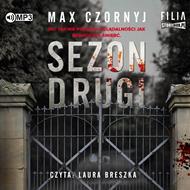 40 Czornyj, Maksymilian
Sezon drugi / copyright 2021.
Heraclon International - Storybox.pl, 25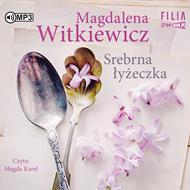 41 Witkiewicz, Magdalena
Srebrna łyżeczka / 2021.
Heraclon International - Storybox.pl, 26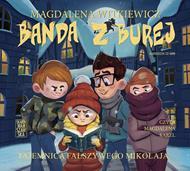 42 Witkiewicz, Magdalena
Tajemnica fałszywego Mikołaja / copyright 2021.
Agencja Wydawniczo-Reklamowa Skarpa Warszawska Sp. z o.o., 27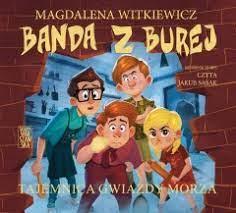 43 Witkiewicz, Magdalena
Tajemnica gwiazdy morza / 2022.
Agencja Wydawniczo-Reklamowa Skarpa Warszawska Sp. z o.o., 28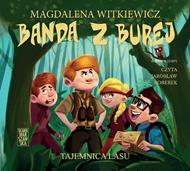 44 Witkiewicz, Magdalena
Tajemnica lasu / copyright 2021.
Agencja Wydawniczo-Reklamowa Skarpa Warszawska Sp. z o.o., 29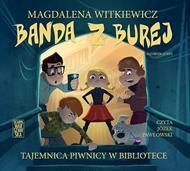 45 Witkiewicz, Magdalena
Tajemnica piwnicy w bibliotece / copyright 2021.
Agencja Wydawniczo-Reklamowa Skarpa Warszawska Sp. z o.o., 30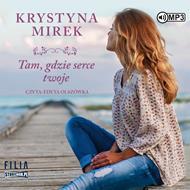 46 Mirek, Krystyna
Tam, gdzie serce twoje / copyright 2020.
Storybox.pl, 31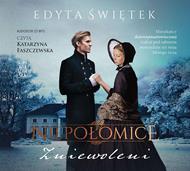 47 Świętek, Edyta
Zniewoleni copyright 2022.
Skarpa Warszawska, 32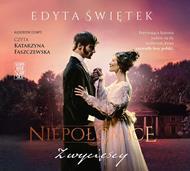 48 Świętek, Edyta
Zwycięscy copyright 2022.
Skarpa Warszawska, 